Родительский контроль15 мая 2023 года в нашей школе в очередной раз был осуществлён родительский контроль организации горячего питания обучающихся 1-4 классов. Комиссия родителей проверила соответствие приготовленных блюд утверждённому меню. Контрольную порцию. Замечаний к организации питания детей нет.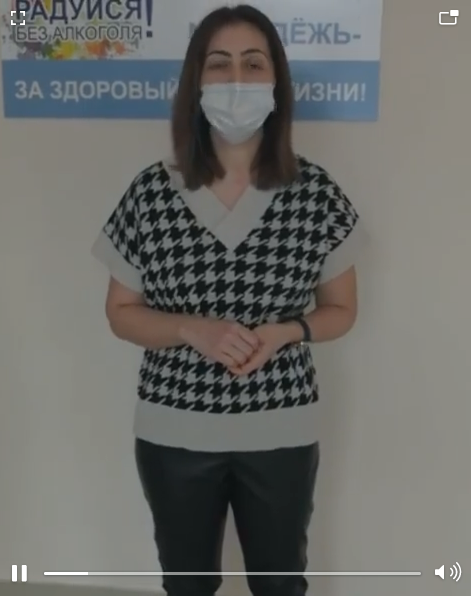 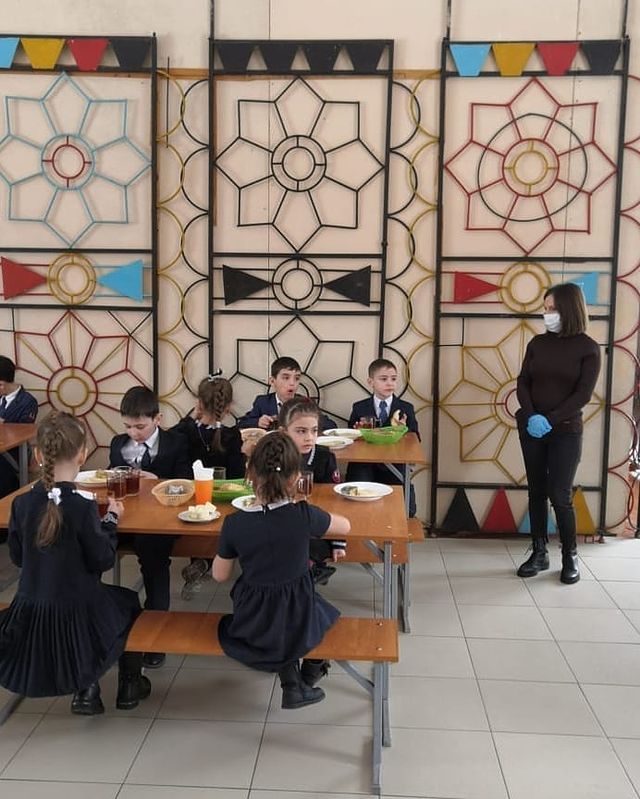 